THÔNG TIN TRỌNG TÀI VIÊNPHẠM MẠNH DŨNGPHẠM MẠNH DŨNG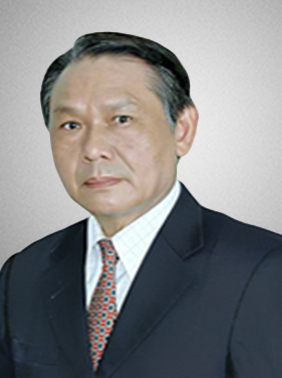 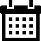 Năm sinh: 1951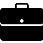 Nghề nghiệp: Nguyên Vụ trưởng Vụ Pháp chế, Bộ Kế Hoạch và Đầu Tư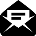 Email: dzung.pham@rajahtannlct.com  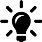 Lĩnh vực hoạt động: Luật Đầu tư, đấu thầu, thuế, đất đai, xây dựng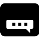 Ngôn ngữ: Tiếng Anh, Tiếng NgaHọc vấnHọc vấnCử nhân Luật, Đại học Tashkent, UzbekistanKinh nghiệmKinh nghiệm1983 – 1993Cán bộ, Bộ Tư Pháp1993 – 2013Vụ trưởng, Vụ Pháp chế, Bộ Kế Hoạch và Đầu Tư2013 – nayLuật sư, Công ty luật LCT LawyersChức vụChức vụ2002 - nayTrọng tài viên, Trung Tâm Trọng Tài Quốc tế Việt Nam bên cạnh Phòng Thương mại và Công nghiệp Việt Nam (VIAC)Bằng cấp/chứng chỉBằng cấp/chứng chỉCử nhân Luật, Đại học Tashkent, Uzbekistan